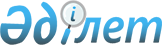 "2017-2019 жылдарға арналған аудандық бюджет туралы"Маңғыстау облысы Қарақия аудандық мәслихатының 2016 жылғы 22 желтоқсандағы № 6/80 шешімі. Маңғыстау облысы Әділет департаментінде 2017 жылғы 17 қаңтарда № 3255 болып тіркелді.
      РҚАО-ның ескертпесі.

      Құжаттың мәтінінде түпнұсқаның пунктуациясы мен орфографиясы сақталған.
      Қазақстан Республикасының 2008 жылғы 4 желтоқсандағы Бюджет кодексіне, Қазақстан Республикасының 2001 жылғы 23 қаңтардағы "Қазақстан Республикасындағы жергілікті мемлекеттік басқару және өзін-өзі басқару туралы" Заңына және Маңғыстау облыстық мәслихатының 2016 жылғы 8 желтоқсандағы № 6/65 "2017-2019 жылдарға арналған облыстық бюджет туралы" (нормативтік құқықтық актілерді мемлекеттік тіркеу тізілімінде № 3228 болып тіркелген) шешіміне сәйкес, Қарақия аудандық мәслихаты ШЕШІМ ҚАБЫЛДАДЫ:
      1. 2017-2019 жылдарға арналған аудандық бюджет қосымшаларға сәйкес, оның ішінде 2017 жылға келесідей көлемдерде бекітілсін:
      1) кірістер – 9 148 154,4 мың теңге, оның ішінде:
      салықтық түсімдер бойынша – 8 766 953,3 мың теңге;
      салықтық емес түсімдер 
      бойынша  – 26 308,6 мың теңге;
      негізгі капиталды сатудан 
      түсетін түсімдер – 37 660,2 мың теңге;
      трансферттер түсімдері бойынша – 317 232,3 мың теңге;
      2) шығындар        – 9 151 472,3 мың теңге;
      3) таза бюджеттік кредиттеу        – 1 038,6 мың теңге;
      бюджеттік кредиттер – 153 157,0 мың теңге;
      бюджеттік кредиттерді өтеу – 154 195,6 мың теңге;
      4) қаржы активтерімен
      операциялар бойынша сальдо – 0 теңге;
      қаржы активтерін сатып алу – 0 теңге;
      мемлекеттің қаржы активтерін
      сатудан түсетін түсімдер – 0 теңге;
       5) бюджет тапшылығы (профициті) – 2 279,3 мың теңге;
      6) бюджет тапшылығын қаржыландыру 
      (профицитін пайдалану) – 2 279,3 мың теңге;
      қарыздар түсімі – 153 157,0 мың теңге;
      қарыздарды өтеу – 154 195,6 мың теңге;
      бюджет қаражатының 
      пайдаланатын қалдықтары – 3 317,9 теңге.
      Ескерту. 1-тармақ жаңа редакцияда - Маңғыстау облысы Қарақия аудандық мәслихатының 24.11.2017 № 12/139 шешімімен (01.01.2017 бастап қолданысқа енгізіледі).


      2. Аудандық бюджетте 2017 жылға республикалық бюджеттен ағымдағы нысаналы трансферттер, нысаналы даму трансферттер бөлінгені қаперге алынсын.
      3. Азаматтық қызметші болып табылатын және ауылдық жерде жұмыс істейтін денсаулық сақтау, әлеуметтік қамсыздандыру, білім, мәдениет, спорт және ветеринария саласындағы мамандарға қызметтің осы түрлерімен қалалық жағдайда айналысатын азаматтық қызметшілердің айлық ақыларымен және ставкаларымен салыстырғанда кемінде жиырма бес пайызға жоғарылатылған лауазымдық айлық ақылар мен тарифтік ставкалар, егер Қазақстан Республикасының заңдарында өзгеше белгіленбесе, жергілікті өкілді органдардың шешімі бойынша бюджет қаражаты есебінен белгіленсін.
      4. Облыстық бюджетке аудару үшін 2017 жылға аудандық бюджетте 2 930 922 мың теңге бюджеттік алулар қаралғандығы ескерілсін.
      5. Жергілікті атқарушы органның резерві 1569,6 мың теңге сомасында бекітілсін.
      Ескерту. 5-тармақ жаңа редакцияда - Маңғыстау облысы Қарақия аудандық мәслихатының 24.11.2017 № 12/139 шешімімен (01.01.2017 бастап қолданысқа енгізіледі).


      6. Бюджеттік инвестициялық жобаларды (бағдарламаларды) іске асыруға бағытталған 2017 жылға арналған аудандық бюджеттің бюджеттік даму бағдарламасының тізбесі 4 қосымшаға сәйкес бекітілсін.
      7. Жергілікті мемлекеттік басқару және өзін-өзі басқару заңдылығына сәйкес 5 қосымша бекітілсін. 
      8. 2017 жылға секвестрлеуге жатпайтын аудандық бюджеттік бағдарламасының тізбесі 6 қосымшаға сәйкес бекітілсін.
      9. Осы шешімнің орындалуын бақылау Қарақия аудандық мәслихатының экономика және бюджет жөніндегі тұрақты комиссиясына жүктелсін (комиссия төрағасы Е.Есенқосов).
      10. Осы шешім 2017 жылдың 1 қаңтарынан бастап қолданысқа енгізіледі.
       "КЕЛІСІЛДІ"
      "Қарақия аудандық экономика
      және қаржы бөлімі" мемлекеттік 
      мекемесінің басшысы 
      Әбдіхалықова Алия Жұмабайқызы
      22 желтоқсан 2016 жыл 2017 жылға арналған аудандық бюджет
      Ескерту. 1-қосымша жаңа редакцияда - Маңғыстау облысы Қарақия аудандық мәслихатының 24.11.2017 № 12/139 шешімімен (01.01.2017 бастап қолданысқа енгізіледі). 2018 жылға арналған аудандық бюджет 2019 жылға арналған аудандық бюджет 2017 жылға арналған бюджеттік инвестициялық жобаларды (бағдарламаларды) іске асыруға бағытталған бюджеттік даму бағдарламаларының тізбесі
      Ескерту. 4-қосымша жаңа редакцияда - Маңғыстау облысы Қарақия аудандық мәслихатының 24.11.2017 № 12/139 шешімімен (01.01.2017 бастап қолданысқа енгізіледі). 2017 жылға жергілікті өзін-өзі басқару органдарына берілетін  трансферттер көлемі 2017-2019 ЖЫЛДАРҒА АУДАНДЫҚ БЮДЖЕТТІҢ ОРЫНДАЛУ БАРЫСЫНДАҒЫ СЕКВЕСТРЛЕУГЕ ЖАТПАЙТЫН АУДАНДЫҚ БЮДЖЕТТІК БАҒДАРЛАМАСЫНЫҢ ТІЗБЕСІ 
					© 2012. Қазақстан Республикасы Әділет министрлігінің «Қазақстан Республикасының Заңнама және құқықтық ақпарат институты» ШЖҚ РМК
				
      Сессия төрағасы

К.Бекова

      Аудандық мәслихаттың хатшысы

А.Мееров
Қарақия аудандық мәслихатының 2016 жылғы 22 желтоқсандағы №6/80 шешіміне 1 қосымша
Санаты
сыныбы
Ішкі

сыныбы
А Т А У Ы
Сомасы, мың теңге 
1
2
3

 
I. К І Р І С Т Е Р
9 148 154,4
1
САЛЫҚТЫҚ ТҮСІМДЕР 
8 766 953,3
01
Табыс салығы
437 273,0
2
Жеке табыс салығы
437 273,0
03
Әлеуметтік салық
369 702,0
1
Әлеуметтік салық
369 702,0
04
Меншікке салынатын салықтар
7 844 619,0
1
Мүлікке салынатын салықтар
7 695 335,0
3
Жер салығы
92 116,0
4
Көлік құралдарына салынатын салық
56 063,0
5
Бірынғай жер салығы
1 105,0
05
Тауарларға, жұмыстарға және қызметтерге салынатын ішкі салықтар
107 224,0

 
2
Акциздер
1 346,0
3
Табиғи және басқа ресурстарды пайдаланғаны үшін түсетін түсімдер
92 974,0

 
4
Кәсіпкерлік және кәсіби қызметті жүргізгені үшін алынатын алымдар
12 904,0

 
5
Ойын бизнесіне салық
0,0
07
Басқа да салықтар
1 777,3
1
Басқа да салықтар
1 777,3
08
Заңдық маңызы бар әрекеттерді жасағаны және (немесе) оған уәкілеттігі бар мемлекеттік органдар немесе лауазымды адамдар құжаттар бергені үшін алынатын міндетті төлемдер
6 358,0

 
1
Мемлекеттік баж
6 358,0
2
САЛЫҚТЫҚ ЕМЕС ТҮСІМДЕР 
26 308,6
01
Мемлекеттік меншіктен түсетін кірістер
4 929,9 
5
Мемлекет меншігіндегі мүлікті жалға беруден түсетін кірістер
4 875,0
7
Мемлекеттік бюджеттен берілген кредиттер бойынша сыйақылар
54,9
04
Мемлекеттік бюджеттен қаржыландырылатын, сондай-ақ Қазақстан Республикасы Ұлттық Банкінің бюджетінен (шығыстар сметасынан ) қамтылатын және қаржыландырылатын мемлекеттік мекемелер салатын айыппұлдар, өсімпұлдар, санциялар өндіріп алулар
1 281,7

 
1
Мұнай секторы ұйымдарынан түсетін түсімдерді қоспағанда, мемлекеттік бюджеттен қаржыландырылатын, сондай-ақ Қазақстан Республикасы Ұлттық Банкінің бюджетінен (шығыстар сметасынан) қамтылатын және қаржыландырылатын мемлекеттік мекемелер салатын айыппұлдар, өсімпұлдар, санкциялар, өндіріп алулар
1 281,7

 
06
Басқа да салықтық емес түсiмдер
 20 097,0
1
Басқа да салықтық емес түсiмдер
20 097,0
3
НЕГІЗГІ КАПИТАЛДЫ САТУДАН ТҮСЕТІН ТҮСІМДЕР
37 660,2
01
Мемлекеттік мекемелерге бекітілген мемлекеттік мүлікті сату
548,0
1
Мемлекеттік мекемелерге бекітілген мемлекеттік мүлікті сату
548,0
03
Жерді және материалдық емес активтерді сату
37 112,2
1
Жерді сату
25 625,0
2
Материалдық емес активтерді сату
11 487,2
4
ТРАНСФЕРТТЕРДІҢ ТҮСІМДЕРІ
317 232,3
02
Мемлекеттік басқарудың жоғары тұрған органдарынан түсетін трансферттер
317 232,3
2
Облыстық бюджеттен түсетін трансферттер
317 232,3
Функционал

ды топ
Бюдж еттік бағда рлама лардың әкім

шісі
Бағдарлама
А Т А У Ы
Сомасы, мың теңге 
1
2
3
2. ШЫҒЫНДАР
9 151 472,3
01
Жалпы сипаттағы мемлекеттік қызметтер
410 416,0
112
Аудан (облыстық маңызы бар қала) мәслихатының аппараты
22 378,0
001
Аудан (облыстық маңызы бар қала) мәслихатының қызметін қамтамасыз ету жөніндегі қызметтер
22 378,0
122
Аудан (облыстық маңызы бар қала) әкімінің аппараты
108 565,0
001
Аудан (облыстық маңызы бар қала) әкімінің қызметін қамтамасыз ету жөніндегі қызметтер
105 801,0

 
003
Мемлекеттік органның күрделі шығыстары
2 764,0
123
Қаладағы аудан, аудандық маңызы бар қаланың, кент, ауыл, ауылдық округ әкімінің аппараты
139 563,0
001
Қаладағы аудан, аудандық маңызы бар қаланың, кент, ауыл, ауылдық округ әкімінің қызметін қамтамасыз ету жөніндегі қызметтер
136 315,0
022
Мемлекеттік органның күрделі шығыстары
3 248,0
458
Ауданның (облыстық маңызы бар қаланың) тұрғын үй - коммуналдық шаруашылығы, жолаушылар көлігі және автомобиль жолдары бөлімі
45 472,0

 
001
Жергілікті деңгейде тұрғын үй-коммуналдық шаруашылығы, жолаушылар көлігі және автомобиль жолдары саласындағы мемлекеттік саясатты іске асыру жөніндегі қызметтер
19 600,0

 
067
Ведомстволық бағыныстағы мемлекеттік мекемелерінің және ұйымдарының күрделі шығыстары
25 872,0

 
459
Ауданның (облыстық маңызы бар қаланың) экономика және қаржы бөлімі
34 639,0
001
Ауданның (облыстық маңызы бар қаланың) экономикалық саясатын қалыптастыру мен дамыту, мемлекеттік жоспарлау, бюджеттік атқару және коммуналдық меншігін басқару саласындағы мемлекеттік саясатты іске асыру жөніндегі қызметтер
31 468,0

 
010
Жекешелендіру, коммуналдық меншікті басқару, жекешелендіруден кейінгі қызмет және осыған байланысты дауларды реттеу
2 565,0
015
Мемлекеттік органның күрделі шығыстары
606,0
486
Ауданның (облыстық маңызы бар қаланың) жер қатынастары, сәулет және қала құрылысы бөлімі
19 405,0
001
Жергілікті деңгейде жер қатынастары, сәулет және қала құрылысын реттеу саласындағы мемлекеттік саясатты іске асыру жөніндегі қызметтер
19 405,0
494
Ауданның (облыстық маңызы бар қаланың) кәсіпкерлік және өнеркәсіп бөлімі
14 788,0
001
Жергілікті деңгейде кәсіпкерлікті және өнеркәсіпті дамыту саласындағы мемлекеттік саясатты іске асыру жөніндегі қызметтер
14 438,0

 
003
Мемлекеттік органның күрделі шығыстары
350,0
801
Ауданның (облыстық маңызы бар қаланың) жұмыспен қамту, әлеуметтік бағдарламалар және азаматтық хал актілерін тіркеу бөлімі
25 606,0
001
Жергілікті деңгейде жұмыспен қамту, әлеуметтік бағдарламалар және азаматтық хал актілерін тіркеу саласындағы мемлекеттік саясатты іске асыру жөніндегі қызметтер
24 606,0

 
032
Ведомстволық бағыныстағы мемлекеттік мекемелер мен ұйымдардың күрделі шығыстары
1 000,0
02
Қорғаныс
1 690,0
122
Аудан (облыстық маңызы бар қала) әкімінің аппараты
1 690,0
005
Жалпыға бірдей әскери міндетті атқару шеңберіндегі іс-шаралар
1 690,0
03
Қоғамдық тәртіп, қауіпсіздік, құқықтық, сот, қылмыстық-атқару қызметі
1 748,0

 
458
Ауданның (облыстық маңызы бар қаланың) тұрғын үй-коммуналдық шаруашылығы, жолаушылар көлігі және автомобиль жолдары
1 748,0

 
021
Елді мекендерде жол қозғалысы қауіпсіздігін қамтамасыз ету
1 748,0
04
Білім беру
3 506 683,9
464
Ауданның (облыстық маңызы бар қаланың) білім бөлімі
3 366 790,9
001
Жергілікті деңгейде білім беру саласындағы мемлекеттік саясатты іске асыру жөніндегі қызметтер
28 825,0

 
003
Жалпы білім беру
2 327 917,9
005
Ауданның (облыстық маңызы бар қаланың) мемлекеттік білім беру мекемелер үшін оқулықтар мен оқу-әдiстемелiк кешендерді сатып алу және жеткізу
116 491,0

 
006
Балаларға қосымша білім беру 
121 708,0
007
Аудандық (қалалық) ауқымдағы мектеп олимпиадаларын және мектептен тыс іс-шараларды өткізу
4 162,0

 
009
Мектепке дейінгі тәрбие мен оқыту ұйымдарының қызметін қамтамасыз ету
479 436,0

 
015
Жетім баланы (жетім балаларды) және ата-аналарының қамқорынсыз қалған баланы (балаларды) күтіп-ұстауға қамқоршыларға (қорғаншыларға) ай сайынғы ақшалай қаражат төлемі
3 749,0

 
040
Мектепке дейінгі білім беру ұйымдарында мемлекеттік білім беру тапсырысын іске асыруға
253 483,0

 
067
Ведомстволық бағыныстағы мемлекеттік мекемелерінің және ұйымдарының күрделі шығыстары
31 019,0

 
802
Ауданның (облыстық маңызы бар қаланың) мәдениет дене шынықтыру және спорт бөлімі
139 893,0

 
017
Балалар мен жасөспірімдерге спорт бойынша қосымша білім беру
139 893,0

 
06
Әлеуметтiк көмек және әлеуметтiк қамтамасыз ету
618 118,2
464
Ауданның (облыстық маңызы бар қаланың) білім бөлімі
4 371,0
030
Патронат тәрбиешілерге берілген баланы (балаларды) асырап бағу
4 371,0

 
801
Ауданның (облыстық маңызы бар қаланың) жұмыспен қамту, әлеуметтік бағдарламалар және азаматтық хал актілерін тіркеу бөлімі 
613 681,2
004
Жұмыспен қамту бағдарламасы
330 336,0
006
Ауылдық жерлерде тұратын денсаулық сақтау, білім беру, әлеуметтік қамтамасыз ету, мәдениет, спорт және ветеринар мамандарына отын сатып алуға Қазақстан Республикасының заңнамасына сәйкес әлеуметтік көмек көрсету 
21 430,0
009
Үйден тәрбиеленіп оқытылатын мүгедек балаларды материалдық қамтамасыз ету
3 017,0
010
Мемлекеттік атаулы әлеуметтік көмек
4 621,0
011
Жергілікті өкілетті органдардың шешімі бойынша мұқтаж азаматтардың жекелеген топтарына әлеуметтік көмек
172 658,9
014
Мұқтаж азаматтарға үйде әлеуметік көмек көрсету
17 982,9
016
18 жасқа дейінгі балаларға мемлекеттік жәрдемақылар
3 372,0
017
Мүгедектерді оңалту жеке бағдарламасына сәйкес, мұқтаж мүгедектерді міндетті гигиеналық құралдармен және ымдау тілі мамандарының қызмет көрсетуін, жеке көмекшілермен қамтамасыз ету
16 881,0
018
Жәрдемақыларды және басқа да әлеуметтік төлемдерді есептеу, төлеу мен жеткізу бойынша қызметтерге ақы төлеу
792,0
023
Жұмыспен қамту орталықтарының қызметін қамтамасыз ету
22 786,0
025
"Өрлеу" жобасы бойынша келісілген қаржылай көмекті енгізу
12 647,0
050
Қазақстан Республикасында мүгедектердің құқықтарын қамтамасыз ету және өмір сүру сапасын жақсарту жөніндегі 2012 - 2018 жылдарға арналған іс-шаралар жоспарын іске асыру
7 158,3
458
Ауданның (облыстық маңызы бар қаланың ) тұрғын үй - коммуналдық шаруашылығы, жолаушылар көлігі және автомобиль жолдары бөлімі
66,0

 
050
Қазақстан Республикасында мүгедектердің құқықтарын қамтамасыз ету және өмір сүру сапасын жақсарту жөніндегі 2012 - 2018 жылдарға арналған іс-шаралар жоспарын іске асыру
66,0

 
07
Тұрғын үй-коммуналдық шаруашылық
 805 763,5
123
Қаладағы аудан, аудандық маңызы бар қала, кент, ауыл, ауылдық округ әкімінің аппараты
272 121,0
009
Елді мекендердің санитариясын қамтамасыз ету
 200 675,0
011
Елді мекендерді абаттандыру мен көгалдандыру
71 446,0
458
Ауданның (облыстық маңызы бар қаланың) тұрғын үй коммуналдық шаруашылығы, жолаушылар көлігі және автомобиль жолдары бөлімі
206 324,0

 
012
Сумен жабдықтау және су бұру жүйесінің жұмыс істеуі 
9 446,0
015
Елді мекендердегі көшелерді жарықтандыру
144 420,0
028
Коммуналдық шаруашылығын дамыту
51 458,0
033
Инженерлік-коммуникациялық инфрақұрылымды жобалау, дамыту және (немесе) жайластыру
1 000,0
467
Ауданның (облыстық маңызы бар қаланың) құрылыс бөлімі
327 318,5
003
Коммуналдық тұрғын үй қорының тұрғын үйін жобалау және (немесе) салу, реконструкциялау
27 856,0

 
004
Инженерлік коммуникациялық инфрақұрылымды жобалау, дамыту және (немесе) жайластыру 
95 026,5

 
005
Коммуналдық шаруашылығын дамыту
8 009,0
058
Елді мекендердегі сумен жабдықтау және су бұру жүйелерін дамыту
 196 427,0

 
08
Мәдениет, спорт, туризм және ақпараттық кеңістік
233 659,0
802
Ауданның (облыстық маңызы бар қаланың) мәдениет, дене шынықтыру және спорт бөлімі
183 468,0

 
001
Жергілікті деңгейде мәдениет, дене шынықтыру және спорт саласында мемлекеттік саясатты іске асыру жөніндегі қызметтер
15 475,0

 
004
Аудандық (қалалық) кiтапханалардың жұмыс iстеуi
31 251,0
005
Мәдени-демалыс жұмысын қолдау
107 981,0
006
Ұлттық және бұқаралық спорт түрлерін дамыту
7 476,0
007
Аудандық (облыстық маңызы бар қалалық) деңгейде спорттық жарыстар өткiзу
9 260,0

 
008
Әртүрлi спорт түрлерi бойынша аудан (облыстық маңызы бар қала) құрама командаларының мүшелерiн дайындау және олардың облыстық спорт жарыстарына қатысуы
12 025,0
470
Ауданның (облыстық маңызы бар қаланың) ішкі саясат және тілдерді дамыту бөлімі
49 691,0

 
001
Жергілікті деңгейде ақпарат, мемлекеттілікті нығайту және азаматтардың әлеуметтік оптимизімін қалыптастыру саласындағы мемлекеттік саясатты іске асыру жөніндегі қызметтер
25 918,0

 
003
Мемлекеттік органның күрделі шығыстары
1 050,0
004
Жастар саясаты саласында іс-шараларды іске асыру
22 723,0
467
Ауданның (облыстық маңызы бар қаланың) құрылыс бөлімі
500,0
011
Мәдениет объектілерін дамыту
 500,0
10
Ауыл, су, орман, балық шаруашылығы, ерекше қорғалатын табиғи аумақтар, қоршаған ортаны және жануарлар дүниесін қорғау, жер қатынастары
93 177,0

 
459
Ауданның (облыстық маңызы бар қаланың) экономика және қаржы бөлімі
27 756,0

 
099
Мамандарға әлеуметтік көмек көрсетуі жөніндегі шараларды іске асыру
27 756,0

 
474
Ауданның (облыстың маңызы бар қаланың) ауыл шаруашылығы және ветеринария бөлімі
65 421,0

 
001
Жергілікті деңгейде ауыл шаруашылығы және ветеринария саласындағы мемлекеттік саясатты іске асыру жөніндегі қызметтер
13 336,0

 
013
Эпизоотияға қарсы іс-шаралар жүргізу
52 085,0
11
Өнеркәсіп, сәулет, қала құрылысы және құрылыс қызметі
19 520,0
467
Ауданның (облыстық маңызы бар қаланың) құрылыс бөлімі
19 520,0
001
Жергілікті деңгейде құрылыс саласындағы мемлекеттік саясатты іске асыру жөніндегі мемлекеттік қызметтер
19 520,0
12
Көлік және коммуникация
456 815,8
458
Ауданның (облыстық маңызы бар қаланың) тұрғын үй - коммуналдық шаруашылығы, жолаушылар көлігі және автомобиль жолдары бөлімі 
456 815,8
022
Көлік инфрақұрылымын дамыту
198 647,8
023
Автомобиль жолдарының жұмыс істеуін қамтамасыз ету
115 711,0
045
Аудандық маңызы бар автомобиль жолдарын және елді мекендердің көшелерін күрделі және орташа жөндеу
142 457,0

 
13
Басқалар
1 569,6
459
Ауданның (облыстық маңызы бар қаланың) экономика және қаржы бөлімі
1 569,6
012
Ауданның (облыстық маңызы бар қаланың) жергілікті атқарушы органының резерві
1 569,6

 
14
Борышқа қызмет көрсету
689,2
459
Ауданның (облыстық маңызы бар қаланың) экономика және қаржы бөлімі
689,2

 
021
Жергілікті атқарушы органдардың облыстық бюджеттен қарыздар бойынша сыйақылар мен өзге де төлемдерді төлеу бойынша борышына қызмет көрсету 
689,2

 
15
Трансферттер
3 001 622,1
459
Ауданның (облыстық маңызы бар қаланың) экономика және қаржы бөлімі
3 001 622,1

 
006
Нысаналы пайдаланылмаған (толық пайдаланылмаған) трансферттерді қайтару
15 549,1
007
Бюджеттік алып қоюлар
2 930 922,0
024
Заңнаманы өзгертуге байланысты жоғары тұрған бюджеттің шығындарын өтеуге төменгі тұрған бюджеттен ағымдағы нысаналы трансферттер
10 109,0
051
Жергілікті өзін-өзі басқару органдарына берілетін трансферттер
8 018,0

 
054
Қазақстан Республикасының Ұлттық қорынан берілетін нысаналы трансферт есебінен республикалық бюджеттен бөлінген пайдаланылмаған (түгел пайдаланылмаған) нысаналы трансферттердің сомасын қайтару
37 024,0
3. ТАЗА БЮДЖЕТТІК КРЕДИТТЕУ
-1 038,6
10
Бюджеттік кредиттер
153 157,0
459
Ауданның (облыстық маңызы бар қаланың) экономика және қаржы бөлімі
153 157,0
018
Мамандарды әлеуметтік қолдау шараларын іске асыруға берілетін бюджеттік кредиттер
153 157,0
5
Бюджеттік кредиттерді өтеу
154 195,6
01
Бюджеттік кредиттерді өтеу
154 195,6
1
Мемлекеттік бюджеттен берілген бюджеттік кредиттерді өтеу
154 195,6
4. ҚАРЖЫ АКТИВТЕРІМЕН ОПЕРАЦИЯЛАР БОЙЫНША САЛЬДО
0,0
13
Басқалар
0,0
5. БЮДЖЕТ ТАПШЫЛЫҒЫ (ПРОФИЦИТ)
-2 279,3
6. БЮДЖЕТ ТАПШЫЛЫҒЫН (ПРОФИЦИТІН ҚОЛДАНУ) ҚАРЖЫЛАНДЫРУ
2 279,3
07
Қарыздар түсімдері
153 157,0
01
Мемлекеттік ішкі қарыздар 
153 157,0
2
Қарыз алу келісім-шарттары
153 157,0
16
Қарыздарды өтеу
154 195,6
459
Ауданның (облыстық маңызы бар қаланың) экономика және қаржы бөлімі
154 195,6
005
Жергілікті атқарушы органның жоғары тұрған бюджет алдындағы борышын өтеу
154 195,6
8
Бюджет қаражатының пайдаланылатын қалдықтары
3 317,9
01
Бюджет қаражаты қалдықтары
3 317,9
1
Бюджет қаражатының бос қалдықтары
3 317,9Қарақия аудандық мәслихатының 2016 жылғы 22 желтоқсандағы №6/80 шешіміне 2 қосымша
Санаты

 
Санаты

 
Санаты

 
сыныбы
сыныбы
Ішкі

сыныбы
Ішкі

сыныбы
А Т А У Ы
А Т А У Ы
Сомасы, мың теңге
Сомасы, мың теңге
1
1
2
2
3

 
3

 
I. К І Р І С Т Е Р
I. К І Р І С Т Е Р
10 092 062,0
10 092 062,0
1
1
1
САЛЫҚТЫҚ ТҮСІМДЕР 
САЛЫҚТЫҚ ТҮСІМДЕР 
9 741 840,0
9 741 840,0
01
01
Табыс салығы
Табыс салығы
417 276,0
417 276,0
2
2
Жеке табыс салығы
Жеке табыс салығы
417 276,0
417 276,0
03
03
Әлеуметтік салық
Әлеуметтік салық
370 526,0
370 526,0
1
1
Әлеуметтік салық
Әлеуметтік салық
370 526,0
370 526,0
04
04
Меншікке салынатын салықтар
Меншікке салынатын салықтар
8 879 039,0
8 879 039,0
1
1
Мүлікке салынатын салықтар
Мүлікке салынатын салықтар
8 688 042,0
8 688 042,0
3
3
Жер салығы
Жер салығы
136 167,0
136 167,0
4
4
Көлік құралдарына салынатын салық
Көлік құралдарына салынатын салық
53 659,0
53 659,0
5
5
Бірынғай жер салығы
Бірынғай жер салығы
1 171,0
1 171,0
05
05
Тауарларға, жұмыстарға және қызметтерге салынатын ішкі салықтар
Тауарларға, жұмыстарға және қызметтерге салынатын ішкі салықтар
68 624,0

 
68 624,0

 
2
2
Акциздер
Акциздер
1 761,0
1 761,0
3
3
Табиғи және басқа ресурстарды пайдаланғаны үшін түсетін түсімдер
Табиғи және басқа ресурстарды пайдаланғаны үшін түсетін түсімдер
50 972,0

 
50 972,0

 
4
4
Кәсіпкерлік және кәсіби қызметті жүргізгені үшін алынатын алымдар
Кәсіпкерлік және кәсіби қызметті жүргізгені үшін алынатын алымдар
15 840,0

 
15 840,0

 
5
5
Ойын бизнесіне салық
Ойын бизнесіне салық
0,0
0,0
07
07
Басқа да салықтар
Басқа да салықтар
0,0
0,0
1
1
Басқа да салықтар
Басқа да салықтар
0,0
0,0
08
08
Заңдық мәнді іс-әрекеттерді жасағаны және (немесе) оған уәкілеттігі бар мемлекеттік органдар немесе лауазымды адамдар құжаттар бергені үшін алынатын міндетті төлемдер
Заңдық мәнді іс-әрекеттерді жасағаны және (немесе) оған уәкілеттігі бар мемлекеттік органдар немесе лауазымды адамдар құжаттар бергені үшін алынатын міндетті төлемдер
6 375,0

 
6 375,0

 
1
1
Мемлекеттік баж
Мемлекеттік баж
6 375,0
6 375,0
2
2
2
САЛЫҚТЫҚ ЕМЕС ТҮСІМДЕР 
САЛЫҚТЫҚ ЕМЕС ТҮСІМДЕР 
12 638,0
12 638,0
01
01
Мемлекеттік меншіктен түсетін кірістер
Мемлекеттік меншіктен түсетін кірістер
5 216,0 
5 216,0 
1
1
Мемлекеттік кәсіпорындардың таза кірісі бөлігінің түсімдері
Мемлекеттік кәсіпорындардың таза кірісі бөлігінің түсімдері
0,0
0,0
5
5
Мемлекет меншігіндегі мүлікті жалға беруден түсетін кірістер
Мемлекет меншігіндегі мүлікті жалға беруден түсетін кірістер
5 216,0
5 216,0
7
7
Мемлекеттік бюджеттен берілген кредиттер бойынша сыйақылар
Мемлекеттік бюджеттен берілген кредиттер бойынша сыйақылар
0,0
0,0
04
04
Мемлекеттік бюджеттен қаржыландырылатын, сондай-ақ Қазақстан Республикасы Ұлттық Банкінің бюджетінен (шығыстар сметасынан ) ұсталатын және қаржыландырылатын мемлекеттік мекемелер салатын айыппұлдар, өсімпұлдар, санциялар өндіріп алулар
Мемлекеттік бюджеттен қаржыландырылатын, сондай-ақ Қазақстан Республикасы Ұлттық Банкінің бюджетінен (шығыстар сметасынан ) ұсталатын және қаржыландырылатын мемлекеттік мекемелер салатын айыппұлдар, өсімпұлдар, санциялар өндіріп алулар
369,0

 
369,0

 
1
1
Мұнай секторы ұйымдарынан түсетін түсімдерді қоспағанда, мемлекеттік бюджеттен қаржыландырылатын, сондай-ақ Қазақстан Республикасы Ұлттық Банкінің бюджетінен (шығыстар сметасынан) ұсталатын және қаржыландырылатын мемлекеттік мекемелер салатын айыппұлдар, өсімпұлдар, санкциялар, өндіріп алулар
Мұнай секторы ұйымдарынан түсетін түсімдерді қоспағанда, мемлекеттік бюджеттен қаржыландырылатын, сондай-ақ Қазақстан Республикасы Ұлттық Банкінің бюджетінен (шығыстар сметасынан) ұсталатын және қаржыландырылатын мемлекеттік мекемелер салатын айыппұлдар, өсімпұлдар, санкциялар, өндіріп алулар
0,0

 
0,0

 
06
06
Өзге де салықтық емес түсiмдер
Өзге де салықтық емес түсiмдер
7 053,0
7 053,0
1
1
Өзге де салықтық емес түсiмдер
Өзге де салықтық емес түсiмдер
7 053,0
7 053,0
3
3
3
НЕГІЗГІ КАПИТАЛДЫ САТУДАН ТҮСЕТІН ТҮСІМДЕР
НЕГІЗГІ КАПИТАЛДЫ САТУДАН ТҮСЕТІН ТҮСІМДЕР
40 384,0
40 384,0
01
01
Мемлекеттік мекемелерге бекітілген мемлекеттік мүлікті сату
Мемлекеттік мекемелерге бекітілген мемлекеттік мүлікті сату
0,0
0,0
1
1
Мемлекеттік мекемелерге бекітілген мемлекеттік мүлікті сату
Мемлекеттік мекемелерге бекітілген мемлекеттік мүлікті сату
0,0
0,0
03
03
Жерді және материалдық емес активтерді сату
Жерді және материалдық емес активтерді сату
40 384,0
40 384,0
1
1
Жерді сату
Жерді сату
40 384,0
40 384,0
2
2
Материалдық емес активтерді сату
Материалдық емес активтерді сату
0,0
0,0
4
4
4
ТРАНСФЕРТТЕРДІҢ ТҮСІМДЕРІ
ТРАНСФЕРТТЕРДІҢ ТҮСІМДЕРІ
297 200,0
297 200,0
02
02
Мемлекеттік басқарудың жоғары тұрған органдарынан түсетін трансферттер
Мемлекеттік басқарудың жоғары тұрған органдарынан түсетін трансферттер
297 200,0
297 200,0
2
2
Облыстық бюджеттен түсетін трансферттер
Облыстық бюджеттен түсетін трансферттер
297 200,0
297 200,0
Функционалды 
Әкімші
Әкімші
Бағдарлама
Бағдарлама
А Т А У Ы
А Т А У Ы
Сомасы, мың теңге 
Сомасы, мың теңге 
1
1
2
2
3
3
2. ШЫҒЫНДАР
2. ШЫҒЫНДАР
10 092 062,0
10 092 062,0
01
Жалпы сипаттағы мемлекеттік қызметтер
Жалпы сипаттағы мемлекеттік қызметтер
360 921,0
360 921,0
112
112
Аудан (облыстық маңызы бар қала) мәслихатының аппараты
Аудан (облыстық маңызы бар қала) мәслихатының аппараты
22 346,0
22 346,0
001
001
Аудан (облыстық маңызы бар қала) мәслихатының қызметін қамтамасыз ету жөніндегі қызметтер
Аудан (облыстық маңызы бар қала) мәслихатының қызметін қамтамасыз ету жөніндегі қызметтер
22 346,0

 
22 346,0

 
122
122
Аудан (облыстық маңызы бар қала) әкімінің аппараты
Аудан (облыстық маңызы бар қала) әкімінің аппараты
77 630,0
77 630,0
001
001
Аудан (облыстық маңызы бар қала) әкімінің қызметін қамтамасыз ету жөніндегі қызметтер
Аудан (облыстық маңызы бар қала) әкімінің қызметін қамтамасыз ету жөніндегі қызметтер
77 630,0
77 630,0
003 
003 
Мемлекеттік органның күрделі шығыстары
Мемлекеттік органның күрделі шығыстары
0,0
0,0
123
123
Қаладағы аудан, аудандық маңызы бар қала, кент, ауыл, ауылдық округ әкімінің аппараты
Қаладағы аудан, аудандық маңызы бар қала, кент, ауыл, ауылдық округ әкімінің аппараты
150 877,0

 
150 877,0

 
001
001
Қаладағы аудан, аудандық маңызы бар қала, кент, ауыл, ауылдық округ әкімінің қызметін қамтамасыз ету жөніндегі қызметтер
Қаладағы аудан, аудандық маңызы бар қала, кент, ауыл, ауылдық округ әкімінің қызметін қамтамасыз ету жөніндегі қызметтер
150 877,0

 
150 877,0

 
458
458
Ауданның (облыстық маңызы бар қаланың) тұрғын үй - коммуналдық шаруашылығы, жолаушылар көлігі және автомобиль жолдары бөлімі
Ауданның (облыстық маңызы бар қаланың) тұрғын үй - коммуналдық шаруашылығы, жолаушылар көлігі және автомобиль жолдары бөлімі
19 256,0

 
19 256,0

 
001
001
Жергілікті деңгейде тұрғын үй-коммуналдық шаруашылығы, жолаушылар көлігі және автомобиль жолдары саласындағы мемлекеттік саясатты іске асыру жөніндегі қызметтер
Жергілікті деңгейде тұрғын үй-коммуналдық шаруашылығы, жолаушылар көлігі және автомобиль жолдары саласындағы мемлекеттік саясатты іске асыру жөніндегі қызметтер
19 256,0

 
19 256,0

 
459
459
Ауданның (облыстық маңызы бар қаланың) экономика және қаржы бөлімі
Ауданның (облыстық маңызы бар қаланың) экономика және қаржы бөлімі
31 527,0
31 527,0
001
001
Ауданның (облыстық маңызы бар қаланың) экономикалық саясатын қалыптастыру мен дамыту, мемлекеттік жоспарлау, бюджеттік атқару және коммуналдық меншігін басқару саласындағы мемлекеттік саясатты іске асыру жөніндегі қызметтер
Ауданның (облыстық маңызы бар қаланың) экономикалық саясатын қалыптастыру мен дамыту, мемлекеттік жоспарлау, бюджеттік атқару және коммуналдық меншігін басқару саласындағы мемлекеттік саясатты іске асыру жөніндегі қызметтер
29 507,0

 
29 507,0

 
010
010
Жекешелендіру, коммуналдық меншікті басқару, жекешелендіруден кейінгі қызмет және осыған байланысты дауларды реттеу
Жекешелендіру, коммуналдық меншікті басқару, жекешелендіруден кейінгі қызмет және осыған байланысты дауларды реттеу
2 020,0
2 020,0
486
486
Ауданның (облыстық маңызы бар қаланың) жер қатынастары, сәулет және қала құрылысы бөлімі
Ауданның (облыстық маңызы бар қаланың) жер қатынастары, сәулет және қала құрылысы бөлімі
19 478,0

 
19 478,0

 
001
001
Жергілікті деңгейде жер қатынастары, сәулет және қала құрылысын реттеу саласындағы мемлекеттік саясатты іске асыру жөніндегі қызметтер
Жергілікті деңгейде жер қатынастары, сәулет және қала құрылысын реттеу саласындағы мемлекеттік саясатты іске асыру жөніндегі қызметтер
19 478,0
19 478,0
494
494
Ауданның (облыстық маңызы бар қаланың) кәсіпкерлік және өнеркәсіп бөлімі
Ауданның (облыстық маңызы бар қаланың) кәсіпкерлік және өнеркәсіп бөлімі
13 822,0
13 822,0
001
001
Жергілікті деңгейде кәсіпкерлікті және өнеркәсіпті дамыту саласындағы мемлекеттік саясатты іске асыру жөніндегі қызметтер
Жергілікті деңгейде кәсіпкерлікті және өнеркәсіпті дамыту саласындағы мемлекеттік саясатты іске асыру жөніндегі қызметтер
13 822,0

 
13 822,0

 
801
801
Ауданның (облыстық маңызы бар қаланың) жұмыспен қамту, әлеуметтік бағдарламалар және азаматтық хал актілерін тіркеу бөлімі
Ауданның (облыстық маңызы бар қаланың) жұмыспен қамту, әлеуметтік бағдарламалар және азаматтық хал актілерін тіркеу бөлімі
25 985,0
25 985,0
001
001
Жергілікті деңгейде жұмыспен қамту, әлеуметтік бағдарламалар және азаматтық хал актілерін тіркеу саласындағы мемлекеттік саясатты іске асыру жөніндегі қызметтер
Жергілікті деңгейде жұмыспен қамту, әлеуметтік бағдарламалар және азаматтық хал актілерін тіркеу саласындағы мемлекеттік саясатты іске асыру жөніндегі қызметтер
25 985,0

 
25 985,0

 
02
Қорғаныс
Қорғаныс
2 675,0
2 675,0
122
122
Аудан (облыстық маңызы бар қала) әкімінің аппараты
Аудан (облыстық маңызы бар қала) әкімінің аппараты
2 675,0
2 675,0
005
005
Жалпыға бірдей әскери міндетті атқару шеңберіндегі іс-шаралар
Жалпыға бірдей әскери міндетті атқару шеңберіндегі іс-шаралар
2 675,0
2 675,0
03
Қоғамдық тәртіп, қауіпсіздік, құқықтық, сот, қылмыстық-атқару қызметі
Қоғамдық тәртіп, қауіпсіздік, құқықтық, сот, қылмыстық-атқару қызметі
1 870,0

 
1 870,0

 
458
458
Ауданның (облыстық маңызы барқаланың) тұрғын үй-коммуналдық шаруашылығы, жолаушылар көлігі және автомобиль жолдары бөлімі
Ауданның (облыстық маңызы барқаланың) тұрғын үй-коммуналдық шаруашылығы, жолаушылар көлігі және автомобиль жолдары бөлімі
1 870,0

 
1 870,0

 
021
021
Елді мекендерде жол қозғалысы қауіпсіздігін қамтамасыз ету
Елді мекендерде жол қозғалысы қауіпсіздігін қамтамасыз ету
1 870,0
1 870,0
04
Білім беру
Білім беру
3 952 766,0
3 952 766,0
464
464
Ауданның (облыстық маңызы бар қаланың) білім бөлімі
Ауданның (облыстық маңызы бар қаланың) білім бөлімі
3 505 656,0
3 505 656,0
001
001
Жергілікті деңгейде білім беру саласындағы мемлекеттік саясатты іске асыру жөніндегі қызметтер
Жергілікті деңгейде білім беру саласындағы мемлекеттік саясатты іске асыру жөніндегі қызметтер
31 447,0

 
31 447,0

 
003
003
Жалпы білім беру
Жалпы білім беру
2 482 811,0
2 482 811,0
005
005
Ауданның (облыстық маңызы бар қаланың) мемлекеттік білім беру мекемелер үшін оқулықтар мен оқу-әдiстемелiк кешендерді сатып алу және жеткізу
Ауданның (облыстық маңызы бар қаланың) мемлекеттік білім беру мекемелер үшін оқулықтар мен оқу-әдiстемелiк кешендерді сатып алу және жеткізу
128 119,0

 
128 119,0

 
006
006
Балаларға қосымша білім беру 
Балаларға қосымша білім беру 
123 989,0
123 989,0
007
007
Аудандық (қалалық) ауқымдағы мектеп олимпиадаларын және мектептен тыс іс-шараларды өткізу
Аудандық (қалалық) ауқымдағы мектеп олимпиадаларын және мектептен тыс іс-шараларды өткізу
4 453,0

 
4 453,0

 
009
009
Мектепке дейінгі тәрбие мен оқыту ұйымдарының қызметін қамтамасыз ету
Мектепке дейінгі тәрбие мен оқыту ұйымдарының қызметін қамтамасыз ету
456 116,0

 
456 116,0

 
015
015
Жетім баланы (жетім балаларды) және ата-аналарының қамқорынсыз қалған баланы (балаларды) күтіп-ұстауға қамқоршыларға(қорғаншыларға) ай сайынғы ақшалай қаражат төлемі
Жетім баланы (жетім балаларды) және ата-аналарының қамқорынсыз қалған баланы (балаларды) күтіп-ұстауға қамқоршыларға(қорғаншыларға) ай сайынғы ақшалай қаражат төлемі
2 717,0

 
2 717,0

 
040
040
Мектепке дейінгі білім беру ұйымдарында мемлекеттік білім беру тапсырысын іске асыруға
Мектепке дейінгі білім беру ұйымдарында мемлекеттік білім беру тапсырысын іске асыруға
276 004,0

 
276 004,0

 
802
802
Ауданның (облыстық маңызы бар қаланың) мәдениет дене шынықтыру және спорт бөлімі
Ауданның (облыстық маңызы бар қаланың) мәдениет дене шынықтыру және спорт бөлімі
142 931,0

 
142 931,0

 
017
017
Балалар мен жасөспірімдерге спорт бойынша қосымша білім беру
Балалар мен жасөспірімдерге спорт бойынша қосымша білім беру
142 931,0

 
142 931,0

 
467
467
Ауданның (облыстық маңызы бар қаланың) құрылыс бөлімі
Ауданның (облыстық маңызы бар қаланың) құрылыс бөлімі
304 179,0
304 179,0
037
037
Білім беру объектілерін салу және реконструкциялау
Білім беру объектілерін салу және реконструкциялау
304 179,0
304 179,0
06
Әлеуметтiк көмек және әлеуметтiк қамтамасыз ету
Әлеуметтiк көмек және әлеуметтiк қамтамасыз ету
382 821,0
382 821,0
464
464
Ауданның (облыстық маңызы бар қаланың) білім бөлімі
Ауданның (облыстық маңызы бар қаланың) білім бөлімі
5 372,0
5 372,0
030
030
Патронат тәрбиешілерге берілген баланы (балаларды) асырап бағу
Патронат тәрбиешілерге берілген баланы (балаларды) асырап бағу
5 372,0

 
5 372,0

 
801
801
Ауданның (облыстық маңызы бар қаланың) жұмыспен қамту, әлеуметтік бағдарламалар және азаматтық хал актілерін тіркеу бөлімі 
Ауданның (облыстық маңызы бар қаланың) жұмыспен қамту, әлеуметтік бағдарламалар және азаматтық хал актілерін тіркеу бөлімі 
377 449,0

 
377 449,0

 
010
010
Мемлекеттік атаулы әлеуметтік көмек
Мемлекеттік атаулы әлеуметтік көмек
9 765,0
9 765,0
016
016
18 жасқа дейінгі балаларға мемлекеттік жәрдемақылар
18 жасқа дейінгі балаларға мемлекеттік жәрдемақылар
5 433,0
5 433,0
025
025
"Өрлеу" жобасы бойынша келісілген қаржылай көмекті енгізу
"Өрлеу" жобасы бойынша келісілген қаржылай көмекті енгізу
8 593,0
8 593,0
004
004
Жұмыспен қамту бағдарламасы
Жұмыспен қамту бағдарламасы
91 701,0
91 701,0
006
006
Ауылдық жерлерде тұратын денсаулық сақтау, білім беру, әлеуметтік қамтамасыз ету, мәдениет, спорт және ветеринар мамандарына отын сатып алуға Қазақстан Республикасының заңнамасына сәйкес әлеуметтік көмек көрсету
Ауылдық жерлерде тұратын денсаулық сақтау, білім беру, әлеуметтік қамтамасыз ету, мәдениет, спорт және ветеринар мамандарына отын сатып алуға Қазақстан Республикасының заңнамасына сәйкес әлеуметтік көмек көрсету
21 573,0
21 573,0
009
009
Үйден тәрбиеленіп оқытылатын мүгедек балаларды материалдық қамтамасыз ету
Үйден тәрбиеленіп оқытылатын мүгедек балаларды материалдық қамтамасыз ету
2 966,0
2 966,0
011
011
Жергілікті өкілетті органдардың шешімі бойынша мұқтаж азаматтардың жекелеген топтарына әлеуметтік көмек
Жергілікті өкілетті органдардың шешімі бойынша мұқтаж азаматтардың жекелеген топтарына әлеуметтік көмек
182 000,0
182 000,0
029
029
Ауданның (облыстық маңызы бар қаланың) бюджет қаражаты есебінен
Ауданның (облыстық маңызы бар қаланың) бюджет қаражаты есебінен
182 000,0
182 000,0
014
014
Мұқтаж азаматтарға үйде әлеуметтік көмек көрсету
Мұқтаж азаматтарға үйде әлеуметтік көмек көрсету
19 506,0
19 506,0
017
017
Мүгедектерді оңалту жеке бағдарламасына сәйкес, мұқтаж мүгедектерді міндетті гигиеналық құралдармен және ымдау тілі мамандарының қызмет көрсетуін, жеке көмекшілермен қамтамасыз ету
Мүгедектерді оңалту жеке бағдарламасына сәйкес, мұқтаж мүгедектерді міндетті гигиеналық құралдармен және ымдау тілі мамандарының қызмет көрсетуін, жеке көмекшілермен қамтамасыз ету
17 550,0
17 550,0
018
018
Жәрдемақыларды және басқа да әлеуметтік төлемдерді есептеу, төлеу мен жеткізу бойынша қызметтерге ақы төлеу
Жәрдемақыларды және басқа да әлеуметтік төлемдерді есептеу, төлеу мен жеткізу бойынша қызметтерге ақы төлеу
847,0
847,0
023
023
Жұмыспен қамту орталықтарының қызметін қамтамасыз ету
Жұмыспен қамту орталықтарының қызметін қамтамасыз ету
17 515,0
17 515,0
07
Тұрғын үй-коммуналдық шаруашылық
Тұрғын үй-коммуналдық шаруашылық
1 019 374,0
1 019 374,0
123
123
Қаладағы аудан, аудандық маңызы бар қала, кент, ауыл, ауылдық округ әкімінің аппараты
Қаладағы аудан, аудандық маңызы бар қала, кент, ауыл, ауылдық округ әкімінің аппараты
291 680,0

 
291 680,0

 
009
009
Елді мекендердің санитариясын қамтамасыз ету
Елді мекендердің санитариясын қамтамасыз ету
211 755,0
211 755,0
011
011
Елді мекендерді абаттандыру мен көгалдандыру
Елді мекендерді абаттандыру мен көгалдандыру
79 925,0
79 925,0
458
458
Ауданның (облыстық маңызы бар қаланың) тұрғын үй коммуналдық шаруашылығы, жолаушылар көлігі және автомобиль жолдары бөлімі
Ауданның (облыстық маңызы бар қаланың) тұрғын үй коммуналдық шаруашылығы, жолаушылар көлігі және автомобиль жолдары бөлімі
141 940,0

 
141 940,0

 
015
015
Елді мекендердегі көшелерді жарықтандыру
Елді мекендердегі көшелерді жарықтандыру
105 930,0
105 930,0
016
016
Елді мекендердің санитариясын қамтамасыз ету
Елді мекендердің санитариясын қамтамасыз ету
17 801,0
17 801,0
018
018
Елді мекендерді абаттандыру және көгалдандыру
Елді мекендерді абаттандыру және көгалдандыру
18 209,0
18 209,0
467
467
Ауданның (облыстық маңызы бар қаланың) құрылыс бөлімі
Ауданның (облыстық маңызы бар қаланың) құрылыс бөлімі
585 754,0
585 754,0
003
003
Коммуналдық тұрғын үй қорының тұрғын үйін жобалау және (немесе) салу, реконструкциялау
Коммуналдық тұрғын үй қорының тұрғын үйін жобалау және (немесе) салу, реконструкциялау
139 221,0

 
139 221,0

 
004
004
Инженерлік коммуникациялық инфрақұрылымды жобалау, дамыту және (немесе) жайластыру 
Инженерлік коммуникациялық инфрақұрылымды жобалау, дамыту және (немесе) жайластыру 
149 333,0

 
149 333,0

 
058
058
Елді мекендердегі сумен жабдықтау және су бұру жүйелерін дамыту
Елді мекендердегі сумен жабдықтау және су бұру жүйелерін дамыту
 297 200,0

 
 297 200,0

 
08
Мәдениет, спорт, туризм және ақпараттық кеңістік
Мәдениет, спорт, туризм және ақпараттық кеңістік
235 467,0
235 467,0
123
123
Қаладағы аудан, аудандық маңызы бар қала, кент, ауыл, ауылдық округ әкімінің аппараты
Қаладағы аудан, аудандық маңызы бар қала, кент, ауыл, ауылдық округ әкімінің аппараты
109 748,0
109 748,0
006
006
Жергілікті деңгейде мәдени-демалыс жұмыстарын қолдау
Жергілікті деңгейде мәдени-демалыс жұмыстарын қолдау
109 748,0
109 748,0
802
802
Ауданның (облыстық маңызы бар қаланың) мәдениет, дене шынықтыру және спорт бөлімі
Ауданның (облыстық маңызы бар қаланың) мәдениет, дене шынықтыру және спорт бөлімі
78 037,0

 
78 037,0

 
001
001
Жергілікті деңгейде мәдениет, дене шынықтыру және спорт саласында мемлекеттік саясатты іске асыру жөніндегі қызметтер
Жергілікті деңгейде мәдениет, дене шынықтыру және спорт саласында мемлекеттік саясатты іске асыру жөніндегі қызметтер
13 989,0

 
13 989,0

 
004
004
Аудандық (қалалық) кiтапханалардың жұмыс iстеуi
Аудандық (қалалық) кiтапханалардың жұмыс iстеуi
31 861,0
31 861,0
006
006
Ұлттық және бұқаралық спорт түрлерін дамыту
Ұлттық және бұқаралық спорт түрлерін дамыту
9 312,0
9 312,0
007
007
Аудандық (облыстық маңызы бар қалалық) деңгейде спорттық жарыстар өткiзу
Аудандық (облыстық маңызы бар қалалық) деңгейде спорттық жарыстар өткiзу
10 009,0

 
10 009,0

 
008
008
Әртүрлi спорт түрлерi бойынша аудан (облыстық маңызы бар қала) құрама командаларының мүшелерiн дайындау және олардың облыстық спорт жарыстарына қатысуы
Әртүрлi спорт түрлерi бойынша аудан (облыстық маңызы бар қала) құрама командаларының мүшелерiн дайындау және олардың облыстық спорт жарыстарына қатысуы
12 866,0
12 866,0
470
470
Ауданның (облыстық маңызы бар қаланың) ішкі саясат және тілдерді дамыту бөлімі
Ауданның (облыстық маңызы бар қаланың) ішкі саясат және тілдерді дамыту бөлімі
47 682,0

 
47 682,0

 
001
001
Жергілікті деңгейде ақпарат, мемлекеттілікті нығайту және азаматтардың әлеуметтік оптимизімін қалыптастыру саласындағы мемлекеттік саясатты іске асыру жөніндегі қызметтер
Жергілікті деңгейде ақпарат, мемлекеттілікті нығайту және азаматтардың әлеуметтік оптимизімін қалыптастыру саласындағы мемлекеттік саясатты іске асыру жөніндегі қызметтер
26 673,0

 
26 673,0

 
004
004
Жастар саясаты саласында іс-шараларды іске асыру
Жастар саясаты саласында іс-шараларды іске асыру
21 009,0
21 009,0
10
Ауыл, су, орман, балық шаруашылығы, ерекше қорғалатын табиғи аумақтар, қоршаған ортаны және жануарлар дүниесін қорғау, жер қатынастары
Ауыл, су, орман, балық шаруашылығы, ерекше қорғалатын табиғи аумақтар, қоршаған ортаны және жануарлар дүниесін қорғау, жер қатынастары
102 801,0

 
102 801,0

 
459
459
Ауданның (облыстық маңызы бар қаланың) экономика және қаржы бөлімі
Ауданның (облыстық маңызы бар қаланың) экономика және қаржы бөлімі
25 991,0

 
25 991,0

 
099
099
Мамандардың әлеуметтік көмек көрсетуі жөніндегі шараларды іске асыру
Мамандардың әлеуметтік көмек көрсетуі жөніндегі шараларды іске асыру
25 991,0

 
25 991,0

 
474
474
Ауданның (облыстың маңызы бар қаланың) ауыл шаруашылығы және ветеринария бөлімі
Ауданның (облыстың маңызы бар қаланың) ауыл шаруашылығы және ветеринария бөлімі
76 810,0

 
76 810,0

 
001
001
Жергілікті деңгейде ауыл шаруашылығы және ветеринария саласындағы мемлекеттік саясатты іске асыру жөніндегі қызметтер
Жергілікті деңгейде ауыл шаруашылығы және ветеринария саласындағы мемлекеттік саясатты іске асыру жөніндегі қызметтер
15 024,0

 
15 024,0

 
006
006
Ауру жануарларды санитариялық союды ұйымдастыру
Ауру жануарларды санитариялық союды ұйымдастыру
1 200,0
1 200,0
013
013
Эпизоотияға қарсы іс-шаралар жүргізу
Эпизоотияға қарсы іс-шаралар жүргізу
60 586,0
60 586,0
11
Өнеркәсіп, сәулет, қала құрылысы және құрылыс қызметі
Өнеркәсіп, сәулет, қала құрылысы және құрылыс қызметі
19 437,0
19 437,0
467
467
Ауданның (облыстық маңызы бар қаланың) құрылыс бөлімі
Ауданның (облыстық маңызы бар қаланың) құрылыс бөлімі
19 437,0
19 437,0
001
001
Жергілікті деңгейде құрылыс саласындағы мемлекеттік саясатты іске асыру мемлекеттік саясатты іске асыру жөніндегі қызметтер
Жергілікті деңгейде құрылыс саласындағы мемлекеттік саясатты іске асыру мемлекеттік саясатты іске асыру жөніндегі қызметтер
19 137,0
19 137,0
12
Көлік және коммуникация
Көлік және коммуникация
521 656,0
521 656,0
458
458
Ауданның (облыстық маңызы бар қаланың) тұрғын үй - коммуналдық шаруашылығы, жолаушылар көлігі және автомобиль жолдары бөлімі 
Ауданның (облыстық маңызы бар қаланың) тұрғын үй - коммуналдық шаруашылығы, жолаушылар көлігі және автомобиль жолдары бөлімі 
521 656,0
521 656,0
022
022
Көлік инфрақұрылымын дамыту
Көлік инфрақұрылымын дамыту
435 912,0
435 912,0
023
023
Автомобиль жолдарының жұмыс істеуін қамтамасыз ету
Автомобиль жолдарының жұмыс істеуін қамтамасыз ету
85 744,0
85 744,0
13
Өзгелер
Өзгелер
12 000,0
12 000,0
459
459
Ауданның (облыстық маңызы бар қаланың) экономика және қаржы бөлімі
Ауданның (облыстық маңызы бар қаланың) экономика және қаржы бөлімі
12 000,0
12 000,0
012
012
Ауданның (облыстық маңызы бар қаланың) жергілікті атқарушы органының резерві
Ауданның (облыстық маңызы бар қаланың) жергілікті атқарушы органының резерві
12 000,0

 
12 000,0

 
14
Борышқа қызмет көрсету
Борышқа қызмет көрсету
0,0
0,0
15
Трансферттер
Трансферттер
3 480 274,0
3 480 274,0
459
459
Ауданның (облыстық маңызы бар қаланың) экономика және қаржы бөлімі
Ауданның (облыстық маңызы бар қаланың) экономика және қаржы бөлімі
3 480 274,0

 
3 480 274,0

 
007
007
Бюджеттік алып қоюлар
Бюджеттік алып қоюлар
3 480 274,0
3 480 274,0
3. ТАЗА БЮДЖЕТТІК КРЕДИТТЕУ
3. ТАЗА БЮДЖЕТТІК КРЕДИТТЕУ
0,0
0,0
10
Бюджеттік кредиттер
Бюджеттік кредиттер
0,0
0,0
459
459
Ауданның (облыстық маңызы бар қаланың) экономика және қаржы бөлімі
Ауданның (облыстық маңызы бар қаланың) экономика және қаржы бөлімі
0,0
0,0
018
018
Мамандарды әлеуметтік қолдау шараларын іске асыруға берілетін бюджеттік кредиттер
Мамандарды әлеуметтік қолдау шараларын іске асыруға берілетін бюджеттік кредиттер
0,0
0,0
5
Бюджеттік кредиттерді өтеу
Бюджеттік кредиттерді өтеу
0,0
0,0
01
01
Бюджеттік кредиттерді өтеу
Бюджеттік кредиттерді өтеу
0,0
0,0
1
1
Мемлекеттік бюджеттен берілген бюджеттік кредиттерді өтеу
Мемлекеттік бюджеттен берілген бюджеттік кредиттерді өтеу
0,0
0,0
4. ҚАРЖЫ АКТИВТЕРІМЕН ОПЕРАЦИЯЛАР БОЙЫНША САЛЬДО
4. ҚАРЖЫ АКТИВТЕРІМЕН ОПЕРАЦИЯЛАР БОЙЫНША САЛЬДО
0,0
0,0
13
Басқалар
Басқалар
0,0
0,0
5. БЮДЖЕТ ТАПШЫЛЫҒЫ (ПРОФИЦИТ)
5. БЮДЖЕТ ТАПШЫЛЫҒЫ (ПРОФИЦИТ)
0,0
0,0
6. БЮДЖЕТ ТАПШЫЛЫҒЫН (ПРОФИЦИТІН ҚОЛДАНУ) ҚАРЖЫЛАНДЫРУ
6. БЮДЖЕТ ТАПШЫЛЫҒЫН (ПРОФИЦИТІН ҚОЛДАНУ) ҚАРЖЫЛАНДЫРУ
0,0
0,0
07
Қарыздар түсімі
Қарыздар түсімі
0,0
0,0
01
01
Мемлекеттік ішкі қарыздар 
Мемлекеттік ішкі қарыздар 
0,0
0,0
2
2
Қарыз алу келісім-шарттары
Қарыз алу келісім-шарттары
0,0
0,0
16
Қарыздарды өтеу
Қарыздарды өтеу
0,0
0,0
459
459
Ауданның (облыстық маңызы бар қаланың) экономика және қаржы бөлімі
Ауданның (облыстық маңызы бар қаланың) экономика және қаржы бөлімі
0,0
0,0
005
005
Жергілікті атқарушы органның жоғары тұрған бюджет алдындағы борышын өтеу
Жергілікті атқарушы органның жоғары тұрған бюджет алдындағы борышын өтеу
0,0
0,0
8
Бюджет қаражаттарының пайдаланылатын қалдықтары
Бюджет қаражаттарының пайдаланылатын қалдықтары
0,0
0,0
01
01
Бюджет қаражаты қалдықтары
Бюджет қаражаты қалдықтары
0,0
0,0
1
1
Бюджет қаражатының бос қалдықтары
Бюджет қаражатының бос қалдықтары
0,0
0,0Қарақия аудандық мәслихатының 2016 жылғы 22 желтоқсандағы №6/80 шешіміне 3 қосымша
Санаты

 
сыныбы
Ішкі

сыныбы
А Т А У Ы
Сомасы, мың теңге
1
2
3

 
I. К І Р І С Т Е Р
12 132 693,0
1
САЛЫҚТЫҚ ТҮСІМДЕР 
11 100 125,0
01
Табыс салығы
823 328,0
2
Жеке табыс салығы
823 328,0
03
Әлеуметтік салық
785 515,0
1
Әлеуметтік салық
785 515,0
04
Меншікке салынатын салықтар
9 411 784,0
1
Мүлікке салынатын салықтар
9 209 327,0
3
Жер салығы
144 336,0
4
Көлік құралдарына салынатын салық
56 879,0
5
Бірынғай жер салығы
1 242,0
05
Тауарларға, жұмыстарға және қызметтерге салынатын ішкі салықтар
72 740,0

 
2
Акциздер
1 866,0
3
Табиғи және басқа ресурстарды пайдаланғаны үшін түсетін түсімдер
54 030,0

 
4
Кәсіпкерлік және кәсіби қызметті жүргізгені үшін алынатын алымдар
16 790,0

 
5
Ойын бизнесіне салық
54,0
07
Басқа да салықтар
0,0
1
Басқа да салықтар
0,0
08
Заңдық мәнді іс-әрекеттерді жасағаны және (немесе) оған уәкілеттігі бар мемлекеттік органдар немесе лауазымды адамдар құжаттар бергені үшін алынатын міндетті төлемдер
6 758,0

 
1
Мемлекеттік баж
6 758,0
2
САЛЫҚТЫҚ ЕМЕС ТҮСІМДЕР 
13 396,0
01
Мемлекеттік меншіктен түсетін кірістер
5 529,0 
1
Мемлекеттік кәсіпорындардың таза кірісі бөлігінің түсімдері
0,0
5
Мемлекет меншігіндегі мүлікті жалға беруден түсетін кірістер
0,0
7
Мемлекеттік бюджеттен берілген кредиттер бойынша сыйақылар
0,0
04
Мемлекеттік бюджеттен қаржыландырылатын, сондай-ақ Қазақстан Республикасы Ұлттық Банкінің бюджетінен (шығыстар сметасынан ) ұсталатын және қаржыландырылатын мемлекеттік мекемелер салатын айыппұлдар, өсімпұлдар, санциялар өндіріп алулар
391,0

 
1
Мұнай секторы ұйымдарынан түсетін түсімдерді қоспағанда, мемлекеттік бюджеттен қаржыландырылатын, сондай-ақ Қазақстан Республикасы Ұлттық Банкінің бюджетінен (шығыстар сметасынан) ұсталатын және қаржыландырылатын мемлекеттік мекемелер салатын айыппұлдар, өсімпұлдар, санкциялар, өндіріп алулар
391,0

 
06
Өзге де салықтық емес түсiмдер
7 476,0
1
Өзге де салықтық емес түсiмдер
7 476,0
3
НЕГІЗГІ КАПИТАЛДЫ САТУДАН ТҮСЕТІН ТҮСІМДЕР
42 807,0
01
Мемлекеттік мекемелерге бекітілген мемлекеттік мүлікті сату
0,0
1
Мемлекеттік мекемелерге бекітілген мемлекеттік мүлікті сату
0,0
03
Жерді және материалдық емес активтерді сату
42 807,0
1
Жерді сату
42 807,0
2
Материалдық емес активтерді сату
0,0
4
ТРАНСФЕРТТЕРДІҢ ТҮСІМДЕРІ
976 365,0
02
Мемлекеттік басқарудың жоғары тұрған органдарынан түсетін трансферттер
976 365,0
2
Облыстық бюджеттен түсетін трансферттер
976 365,0
Функционалды 
Әкімші
Бағдарлама
А Т А У Ы
Сомасы, мың теңге 
1
2
3

 
2. ШЫҒЫНДАР
12 132 693,0
01
Жалпы сипаттағы мемлекеттік қызметтер
370 697,0
112
Аудан (облыстық маңызы бар қала) мәслихатының аппараты
22 937,0
001
Аудан (облыстық маңызы бар қала) мәслихатының қызметін қамтамасыз ету жөніндегі қызметтер
22 937,0

 
122
Аудан (облыстық маңызы бар қала) әкімінің аппараты
79 732,0
001
Аудан (облыстық маңызы бар қала) әкімінің қызметін қамтамасыз ету жөніндегі қызметтер
79 732,0
123
Қаладағы аудан, аудандық маңызы бар қала, кент, ауыл, ауылдық округ әкімінің аппараты
155 105,0

 
001
Қаладағы аудан, аудандық маңызы бар қала, кент, ауыл, ауылдық округ әкімінің қызметін қамтамасыз ету жөніндегі қызметтер
155 105,0

 
458
Ауданның (облыстық маңызы бар қаланың) тұрғын үй - коммуналдық шаруашылығы, жолаушылар көлігі және автомобиль жолдары бөлімі
19 851,0

 
001
Жергілікті деңгейде тұрғын үй-коммуналдық шаруашылығы, жолаушылар көлігі және автомобиль жолдары саласындағы мемлекеттік саясатты іске асыру жөніндегі қызметтер
19 851,0

 
459
Ауданның (облыстық маңызы бар қаланың) экономика және қаржы бөлімі
32 202,0
001
Ауданның (облыстық маңызы бар қаланың) экономикалық саясатын қалыптастыру мен дамыту, мемлекеттік жоспарлау, бюджеттік атқару және коммуналдық меншігін басқару саласындағы мемлекеттік саясатты іске асыру жөніндегі қызметтер
30 172,0

 
010
Жекешелендіру, коммуналдық меншікті басқару, жекешелендіруден кейінгі қызмет және осыған байланысты дауларды реттеу
2 030,0
486
Ауданның (облыстық маңызы бар қаланың) жер қатынастары, сәулет және қала құрылысы бөлімі
19 920,0

 
001
Жергілікті деңгейде жер қатынастары, сәулет және қала құрылысын реттеу саласындағы мемлекеттік саясатты іске асыру жөніндегі қызметтер

 
19 920,0
494
Ауданның (облыстық маңызы бар қаланың) кәсіпкерлік және өнеркәсіп бөлімі
14 229,0
001
Жергілікті деңгейде кәсіпкерлікті және өнеркәсіпті дамыту саласындағы мемлекеттік саясатты іске асыру жөніндегі қызметтер
14 229,0

 
801
Ауданның (облыстық маңызы бар қаланың) жұмыспен қамту, әлеуметтік бағдарламалар және азаматтық хал актілерін тіркеу бөлімі
26 721,0
001
Жергілікті деңгейде жұмыспен қамту, әлеуметтік бағдарламалар және азаматтық хал актілерін тіркеу саласындағы мемлекеттік саясатты іске асыру жөніндегі қызметтер
26 721,0

 
02
Қорғаныс
2 862,0
122
Аудан (облыстық маңызы бар қала) әкімінің аппараты
2 862,0
005
Жалпыға бірдей әскери міндетті атқару шеңберіндегі іс-шаралар
2 862,0
03
Қоғамдық тәртіп, қауіпсіздік, құқықтық, сот, қылмыстық-атқару қызметі
2 001,0

 
499
Ауданның(облыстық маңызы бар қаланың) азаматтық хал актілерін тіркеу бөлімі
2 001,0
001
Жергілікті деңгейде азаматтық хал актілерін тіркеу саласындағы мемлекеттік саясатты іске асыру жөніндегі қызметтер
2 001,0
04
Білім беру
3 835 297,0
464
Ауданның (облыстық маңызы бар қаланың) білім бөлімі
3 586 989,0
001
Жергілікті деңгейде білім беру саласындағы мемлекеттік саясатты іске асыру жөніндегі қызметтер
32 198,0

 
003
Жалпы білім беру
2 533 131,0
005
Ауданның (облыстық маңызы бар қаланың) мемлекеттік білім беру мекемелер үшін оқулықтар мен оқу-әдiстемелiк кешендерді сатып алу және жеткізу
137 087,0

 
006
Балаларға қосымша білім беру 
125 681,0
007
Аудандық (қалалық) ауқымдағы мектеп олимпиадаларын және мектептен тыс іс-шараларды өткізу
4 765,0

 
009
Мектепке дейінгі тәрбие мен оқыту ұйымдарының қызметін қамтамасыз ету
464 785,0

 
015
Жетім баланы (жетім балаларды) және ата-аналарының қамқорынсыз қалған баланы (балаларды) күтіп-ұстауға қамқоршыларға(қорғаншыларға) ай сайынғы ақшалай қаражат төлемі
2 907,0

 
040
Мектепке дейінгі білім беру ұйымдарында мемлекеттік білім беру тапсырысын іске асыруға
286 435,0

 
802
Ауданның (облыстық маңызы бар қаланың) мәдениет дене шынықтыру және спорт бөлімі
148 508,0

 
017
Балалар мен жасөспірімдерге спорт бойынша қосымша білім беру
148 508,0

 
467
Ауданның (облыстық маңызы бар қаланың) құрылыс бөлімі
99 800,0
037
Білім беру объектілерін салу және реконструкциялау
99 800,0
06
Әлеуметтiк көмек және әлеуметтiк қамтамасыз ету
407 660,0
464
Ауданның (облыстық маңызы бар қаланың) білім бөлімі
5 748,0
030
Патронат тәрбиешілерге берілген баланы (балаларды) асырап бағу
5 748,0

 
801
Ауданның (облыстық маңызы бар қаланың) жұмыспен қамту, әлеуметтік бағдарламалар және азаматтық хал актілерін тіркеу бөлімі 
401 912,0

 
010
Мемлекеттік атаулы әлеуметтік көмек
10 448,0
016
18 жасқа дейінгі балаларға мемлекеттік жәрдемақылар
5 814,0
025
"Өрлеу" жобасы бойынша келісілген қаржылай көмекті енгізу
8 914,0
004
Жұмыспен қамту бағдарламасы
98 120,0
006
Ауылдық жерлерде тұратын денсаулық сақтау, білім беру, әлеуметтік қамтамасыз ету, мәдениет, спорт және ветеринар мамандарына отын сатып алуға Қазақстан Республикасының заңнамасына сәйкес әлеуметтік көмек көрсету
23 084,0
009
Үйден тәрбиеленіп оқытылатын мүгедек балаларды материалдық қамтамасыз ету
3 205,0
011
Жергілікті өкілетті органдардың шешімі бойынша мұқтаж азаматтардың жекелеген топтарына әлеуметтік көмек
194 741,0
029
Ауданның (облыстық маңызы бар қаланың) бюджет қаражаты есебінен
194 741,0
014
Мұқтаж азаматтарға үйде әлеуметтік көмек көрсету
19 610,0
017
Мүгедектерді оңалту жеке бағдарламасына сәйкес, мұқтаж мүгедектерді міндетті гигиеналық құралдармен және ымдау тілі мамандарының қызмет көрсетуін, жеке көмекшілермен қамтамасыз ету
19 166,0
018
Жәрдемақыларды және басқа да әлеуметтік төлемдерді есептеу, төлеу мен жеткізу бойынша қызметтерге ақы төлеу
907,0
023
Жұмыспен қамту орталықтарының қызметін қамтамасыз ету
17 903,0
07
Тұрғын үй-коммуналдық шаруашылық
1 832 982,0
123
Қаладағы аудан, аудандық маңызы бар қала, кент, ауыл, ауылдық округ әкімінің аппараты
312 098,0

 
009
Елді мекендердің санитариясын қамтамасыз ету
226 578,0
011
Елді мекендерді абаттандыру мен көгалдандыру
85 520,0
458
Ауданның (облыстық маңызы бар қаланың) тұрғын үй коммуналдық шаруашылығы, жолаушылар көлігі және автомобиль жолдары бөлімі
151 876,0

 
015
Елді мекендердегі көшелерді жарықтандыру
113 345,0
016
Елді мекендердің санитариясын қамтамасыз ету
19 047,0
018
Елді мекендерді аббаттандыру және көгалдандыру
19 484,0
467
Ауданның (облыстық маңызы бар қаланың) құрылыс бөлімі
1 369 008,0
003
Коммуналдық тұрғын үй қорының тұрғын үйін жобалау және (немесе) салу, реконструкциялау
24 491,0

 
005
Коммуналдық шаруашылығын дамыту 
1 151 762,0

 
058
Елді мекендердегі сумен жабдықтау және су бұру жүйелерін дамыту
192 755,0

 
08
Мәдениет, спорт, туризм және ақпараттық кеңістік
1 026 697,0
123
Қаладағы аудан, аудандық маңызы бар қала, кент, ауыл, ауылдық округ әкімінің аппараты
112 329,0
006
Жергілікті деңгейде мәдени-демалыс жұмыстарын қолдау
112 329,0
802
Ауданның (облыстық маңызы бар қаланың) мәдениет, дене шынықтыру және спорт бөлімі
81 222,0

 
001
Жергілікті деңгейде мәдениет, дене шынықтыру және спорт саласында мемлекеттік саясатты іске асыру жөніндегі қызметтер
14 270,0

 
004
Аудандық (қалалық) кiтапханалардың жұмыс iстеуi
32 512,0
006
Ұлттық және бұқаралық спорт түрлерін дамыту
9 964,0
007
Аудандық (облыстық маңызы бар қалалық) деңгейде спорттық жарыстар өткiзу
10 709,0

 
008
Әртүрлi спорт түрлерi бойынша аудан (облыстық маңызы бар қала) құрама командаларының мүшелерiн дайындау және олардың облыстық спорт жарыстарына қатысуы
13 767,0
467
Ауданның (облыстық маңызы бар қаланың) құрылыс бөлімі
783 610,0
011
Мәдениет объектілерін дамыту
783 610,0
470
Ауданның (облыстық маңызы бар қаланың) ішкі саясат және тілдерді дамыту бөлімі
49 536,0

 
001
Жергілікті деңгейде ақпарат, мемлекеттілікті нығайту және азаматтардың әлеуметтік оптимизімін қалыптастыру саласындағы мемлекеттік саясатты іске асыру жөніндегі қызметтер
27 694,0

 
004
Жастар саясаты саласында іс-шараларды іске асыру
21 842,0
10
Ауыл, су, орман, балық шаруашылығы, ерекше қорғалатын табиғи аумақтар, қоршаған ортаны және жануарлар дүниесін қорғау, жер қатынастары
106 786,0

 
459
Ауданның (облыстық маңызы бар қаланың) экономика және қаржы бөлімі
28 400,0

 
099
Мамандардың әлеуметтік көмек көрсетуі жөніндегі шараларды іске асыру
28 400,0

 
474
Ауданның (облыстың маңызы бар қаланың) ауыл шаруашылығы және ветеринария бөлімі
78 386,0

 
001
Жергілікті деңгейде ауыл шаруашылығы және ветеринария саласындағы мемлекеттік саясатты іске асыру жөніндегі қызметтер
15 438,0

 
006
Ауру жануарларды санитариялық союды ұйымдастыру
1 400,0
013
Эпизоотияға қарсы іс-шаралар жүргізу
61 548,0
11
Өнеркәсіп, сәулет, қала құрылысы және құрылыс қызметі
19 566,0
467
Ауданның (облыстық маңызы бар қаланың) құрылыс бөлімі
19 566,0
001
Жергілікті деңгейде құрылыс саласындағы мемлекеттік саясатты іске асыру мемлекеттік саясатты іске асыру жөніндегі қызметтер
19 566,0
12
Көлік және коммуникация
791 870,0
458
Ауданның (облыстық маңызы бар қаланың) тұрғын үй - коммуналдық шаруашылығы, жолаушылар көлігі және автомобиль жолдары бөлімі 
791 870,0
022
Көлік инфрақұрылымын дамыту
700 000,0
023
Автомобиль жолдарының жұмыс істеуін қамтамасыз ету
91 870,0
13
Өзгелер
14 000,0
459
Ауданның (облыстық маңызы бар қаланың) экономика және қаржы бөлімі
14 000,0
012
Ауданның (облыстық маңызы бар қаланың) жергілікті атқарушы органының резерві
14 000,0

 
14
Борышқа қызмет көрсету
0,0
15
Трансферттер
3 722 275,0
459
Ауданның (облыстық маңызы бар қаланың) экономика және қаржы бөлімі
3 722 275,0

 
007
Бюджеттік алып қоюлар
3 722 275,0
3. ТАЗА БЮДЖЕТТІК КРЕДИТТЕУ
0,0
10
Бюджеттік кредиттер
0,0
459
Ауданның (облыстық маңызы бар қаланың) экономика және қаржы бөлімі
0,0
018
Мамандарды әлеуметтік қолдау шараларын іске асыруға берілетін бюджеттік кредиттер
0,0
5
Бюджеттік кредиттерді өтеу
0,0
01
Бюджеттік кредиттерді өтеу
0,0
1
Мемлекеттік бюджеттен берілген бюджеттік кредиттерді өтеу
0,0
4. ҚАРЖЫ АКТИВТЕРІМЕН ОПЕРАЦИЯЛАР БОЙЫНША САЛЬДО
0,0
13
Өзгелер
0,0
5. БЮДЖЕТ ТАПШЫЛЫҒЫ (ПРОФИЦИТ)
0,0
6. БЮДЖЕТ ТАПШЫЛЫҒЫН (ПРОФИЦИТІН ҚОЛДАНУ) ҚАРЖЫЛАНДЫРУ
0,0
07
Қарыздар түсімі
0,0
01
Мемлекеттік ішкі қарыздар 
0,0
2
Қарыз алу келісім-шарттары
0,0
16
Қарыздарды өтеу
0,0
459
Ауданның (облыстық маңызы бар қаланың) экономика және қаржы бөлімі
0,0
005
Жергілікті атқарушы органның жоғары тұрған бюджет алдындағы борышын өтеу
0,0
8
Бюджет қаражаттарының пайдаланылатын қалдықтары
0,0
01
Бюджет қаражаты қалдықтары
0,0
1
Бюджет қаражатының бос қалдықтары
0,0Қарақия аудандық мәслихатының 2016 жылғы 22 желтоқсандағы №6/80 шешіміне 4 қосымша
Функционалдық топ
Функционалдық топ
Функционалдық топ
Функционалдық топ
Әкімші
Әкімші
Әкімші
Бағдарлама 
Бағдарлама 
Атауы
1
2
3
4
Инвестициялық жобалар (бағдарламалар)
07
Тұрғын-үй коммуналдық шаруашылық
467
Ауданның (облыстық маңызы бар қаланың) құрылыс бөлімі
003
Коммуналдық тұрғын үй қорының тұрғын үйін жобалау және (немесе) салу, реконструкциялау
004
Инженерлік коммуникациялық инфрақұрылымды жобалау, дамыту және (немесе) жайластыру
005
Коммуналдық шаруашылығын дамыту
058
Елді мекендердегі сумен жабдықтау және су бұру жүйелерін дамыту
458
Ауданның (облыстық маңызы бар қаланың) тұрғын үй - коммуналдық шаруашылығы, жолаушылар көлігі және автомобиль

жолдары бөлімі
033
Инженерлік-коммуникациялық инфрақұрылымды жобалау, дамыту және (немесе) жайластыру
08
Мәдениет, спорт, туризм және ақпараттық кеңістік
467
Ауданның (облыстық маңызы бар қаланың) құрылыс бөлімі
011
Мәдениет объектілерін дамыту
12
Көлік және коммуникация
458
Ауданның (облыстық маңызы бар қаланың) тұрғын үй - коммуналдық шаруашылығы, жолаушылар көлігі және автомобиль

жолдары бөлімі
022
Көлік инфрақұрылымын дамытуҚарақия аудандық мәслихатының 2016 жылғы 22 желтоқсандағы №6/80 шешіміне 5 қосымша
Реттік саны
Атауы
Реттік саны
Атауы
Барлығы
Реттік саны
Атауы
1
Жетібай селосы әкімінің аппаратыҚарақия аудандық мәслихатының 2016 жылғы 22 желтоқсандағы №6/80 шешіміне 6 қосымша
Фтоп
Әкімші
Әкімші
Бағ
Кіші бағ
Атауы
1
1
1
1
1
2
04
Білім беру
464
Ауданның (облыстық маңызы бар қаланың) білім бөлімі
003
003
Жалпы білім беру